Gevinstrealiseringsplan
Bekjempelse av småkriminalitet(BAS)Denne fylles ut ved behandling. ENDRINGSLOGG[Ved større endringer i gevinstrealiseringsplanen som krever godkjenning fra prosjekteier, skal prosjektlederen oppdatere endringsloggen. Her skal det angis hvilke endringer som er gjort, hvem som har gjort endringen, og hvem som har godkjent at endringen blir foretatt. Som et minimum skal gevinstrealiseringsplanen oppdateres i forbindelse med hver faseovergang.DISTRIBUSJONSLOGG[For å sikre at alle relevante interessenter har mottatt siste versjon av gevinstrealiseringsplanen, må distribusjonsloggen oppdateres i tråd med versjonshåndteringen.]Prosjektets begrunnelse, mål og hovedprodukterProsjektets begrunnelse, mål og hovedprodukter er beskrevet i styringsdokumentet, kapittel 1, 2 og 3.GevinstansvarligSe Prosjektveiviserens beskrivelse av rollene Gevinstansvarlig og Gevinsteier.Prosjektets gevinster[I PRINCE2 er begrepet gevinst definert som en forbedring som blir sett på som positiv av minst én interessent, og bidrar til en eller flere av virksomhetens mål. Dette omfatter både prissatte (kvantitative) og ikke-prissatte (kvalitative) gevinster. Ofte brukes begrepet «nyttevirkning» i samme betydning som «gevinst». I denne dokumentmalen brukes fortrinnsvis «nyttevirkning» som den årlige effekten, mens «gevinst» brukes om den samlede nyttevirkningen i hele løsningens levetid.Ta utgangspunkt i de forventede gevinstene som er beskrevet i prosjektforslagets kapittel 6, og verifiser, oppdater og detaljer disse. Sørg for harmonisering med nytte/kost-vurderingene i prosjektbegrunnelsens kapittel 5.]Tabellen nedenfor viser en oppsummering av alle prosjektets gevinster (prissatte og ikke-prissatte). «Brutto verdi» er verdien uten fradrag for prosjektkostnader og drift- og forvaltningskostnader, eventuelt merket som «kvalitativ gevinst».Gevinstene er angitt for de første 10 årene etter at prosjektgjennomføringen er i gang, tilsvarende som i prosjektbegrunnelsens kapittel 5 og 6.[Det skal redegjøres for fire ulike former for gevinster:Punkt 3.1: Prissatte nyttevirkninger med budsjettmessige virkninger i egen virksomhet (f.eks. kutt i driftskostnader, nedbemanning, naturlig avgang, reduserte porto- eller reisekostnader).Punkt 3.2: Prissatte nyttevirkninger med alternativ anvendelse i egen virksomhet (f.eks. kan frigitt kapasitet som følge av tidsbesparelser anvendes til annen prioritert og verdiskapende oppgave).Punkt 3.3: Prissatte nyttevirkninger i øvrig offentlig sektorPunkt 3.4: Ikke prissatte nyttevirkninger dvs. kvalitative gevinster (f.eks. økning i kvalitet, sikkerhet, medarbeidertilfredshet, brukertilfredshet, omdømme).Det skal også redegjøres for:Endringer i drifts- og vedlikeholdskostnader internt i virksomheten som følge av prosjektet (se tabell 3.1 og 3.2)Gevinstrealiseringstiltak og risikoprofil. (se tabell F i kap. 4.1 Oppfølging av ikke-prissatte nyttevirkninger. (se tabell G i kap. 4.4I tabellene nedenfor gis alle gevinstene en unik ID, f.eks. Ø1, A2, V3, K4 – dette for å kunne spore gevinster til andre gevinstplaner og prosjektdokumentasjon. Sporing er viktig for ikke å gjøre dobbelttelling av gevinster, samt å plassere virkningen på rett sted.]Gevinstene hos innbyggere («reduserte forsikringspremier» og «bedre psykisk helse i befolkningen» vil påvirkes av flere andre ting enn resultatene fra dette prosjektet, og det blir derfor svært vanskelig å vite i hvilken grad effekten fra dette prosjektet isolert sett har påvirket disse gevinstene. Prosjektets forsøk på å pris-sette disse gevinstene har dessuten vist at estimeringen av disse vil inneholde svært store usikkerheter. Det er derfor valgt å synliggjøre disse som kvalitative gevinster i tabellen ovenfor. 3.1 Nyttevirkninger i egen virksomhetTabell A: Prissatte brutto nyttevirkninger i egen virksomhet[Beskriv hver nyttevirkning og verdien av den i ett år med full effekt.) Viktig: her skal bortfall av driftskostnader for dagens løsning tas med, selv om denne innsparingen eventuelt blir veid opp av nye driftsutgifter. Disse skal komme til fratrekk i tabell B (netto gevinster).](Ø = økonomiske nyttevirkninger)Tabell B: Prissatte netto nyttevirkninger i egen virksomhet per år[Fra tabell A skal nyttevirkningene angis over alle årene i tiltakets levetid. Nyttevirkningen kan variere fra år til år. Brutto nyttevirkning minus varige drift- og forvaltningskostnader i den aktuelle virksomheten gir netto nyttevirkning. Bruk dagens kroneverdi. Det finnes en excel-mal i Prosjektveiviseren til hjelp for å utarbeide og vedlikeholde denne tabellen.](Ø = økonomiske nyttevirkninger)3.2 Anvendelse av nyttevirkninger i egen virksomhetTabell C: Uttak av prissatte nyttevirkninger i egen virksomhet[Her skal det redegjøres for planlagt bruk av alle prissatte nyttevirkninger i tabell A.](Ø = økonomiske nyttevirkninger)3.3 Prissatte nyttevirkninger i andre offentlige virksomheterTabell D: Prissatte netto nyttevirkninger i andre offentlige virksomheter[Beskriv prissatte nyttevirkninger i andre statlige virksomheter og/eller i kommunal sektor. Nyttevirkningene skal relateres til prosjektets produkter. Det skal lages en tabell for hver virksomhet. Gjelder nyttevirkningen hele kommunesektoren, kan den samles i én tabell.]  (V = virksomheter forøvrig)(V = virksomheter forøvrig)3.4 Ikke-prissatte nyttevirkningerTabell E: Ikke-prissatte (kvalitative) nyttevirkninger – internt og eksternt[Det skal angis hvilken effekt de ikke-prissatte nyttevirkningene har for samfunnet, bruker eller virksomhet. På en skala med lav, middels og høy angis hvor viktig den kvalitative nyttevirkningen er for mottakeren.](K = kvalitative nyttevirkninger – ikke prissatte)Tiltak og oppfølging4.1 Tiltak for å realisere gevinsterTabell F: Oversikt over tiltak og risikoprofil[Her skal det redegjøres for hvilke tiltak som må gjennomføres for å sikre at gevinstene oppnås, samt hvem i virksomheten som har ansvaret for gjennomføring av tiltaket. Alle nyttevirkninger fra kap. 3 tas med, bruk ID fra aktuell tabell. Når det gjelder andre virksomheter, privat næringsliv og innbyggere, skal det synliggjøres hvordan dere skal bidra til realisering av gevinstene, og hvem hos dere som har ansvar for disse tiltakene. Herunder tiltak som skal påvirke og hjelpe eksterne virksomheter til å realisere gevinster i sine virksomheter.]4.2 Oppfølging/måling av ikke-prissatte gevinsterTabell G: Måling av ikke-prissatte (kvalitative) gevinster[For de prissatte gevinstene (ref. 3.1, 3.2, 3.3) er oppfølging og måling relativt enkelt. For å kunne følge opp de ikke-prissatte gevinstene på en tilsvarende måte beskrives her i denne tabellen hvordan de ikke-prissatte gevinstene i henhold til Tabell E skal følges opp gjennom målinger.] Oppdatert gevinstkart[Realiseringen av en gevinst er ofte avhengig av at flere endringer eller effekter er realisert i forkant. Gevinstkartet er en nyttig visuell fremstilling av forutsetningene for at (slutt-)gevinstene i kolonne 5 nedenfor (samme gevinster som angitt i gevinstoversikten i punkt 3) skal kunne realiseres, og hvordan disse gevinstene skal bidra til å realisere virksomhetens (del)mål. Ta utgangspunkt i gevinstkartet fra prosjektforslaget og oppdater dette. Henvis gjerne til ID-ene fra tabellene i kapittel 3.Eksempel på gevinstkart:]Vedlegg:
Usikkerhetsanalyse Interessentanalyse
Veiledning - GevinstrealiseringsplanHva er en gevinstrealiseringsplan?Gevinstrealiseringsplanen er et dokument som definerer hvordan gevinster fra prosjektets produkter er tenkt å oppnås, når og hvordan de måles, samt roller og ansvar for tiltak som bidrar til å realisere gevinster. Gevinstrealiseringsplanen kommuniserer de forventede gevinstene av et prosjekt og presenterer realistisk gevinstplanlegging overfor interessenter i prosjektet.Det er viktig at linjeorganisasjonen er aktiv i utformingen av gevinstrealiseringsplanen slik at de ansvarlige på et tidlig tidspunkt får et eierskap til gevinstene. Rollen som gevinstansvarlig, og en god og omforent forståelse av denne rollen, er nøkkelen til å lykkes med gevinstrealiseringen.Formål med gevinstrealiseringsplanenFormålet med gevinstrealiseringsplanen er å gi linjeorganisasjonen et best mulig utgangspunkt for å realisere prosjektets gevinster. Hvem utarbeider gevinstrealiseringsplanen?Ansvaret for å utarbeide gevinstrealiseringsplanen tilhører rollen gevinstansvarlig.  Den utarbeides i nært samarbeid med gevinsteiere, og i samråd med prosjektleder. Hvem mottar gevinstrealiseringsplanen?Gevinstrealiseringsplanen inngår i prosjektets styringsdokumentasjon og mottas av prosjekteier og prosjektstyret. Gevinstrealiseringsplanen godkjennes av prosjekteier. Når utarbeides gevinstrealiseringsplanen?Gevinstrealiseringsplanen utarbeides i planleggingsfasen og skal oppdateres minimum før hver faseavslutning i henhold til ny forståelse av gevinstenes omfang, usikkerhet og forutsetninger for realisering. Dersom et prosjekt er en del av et større program, kan gevinstrealiseringsplanen være en del av programmets gevinstrealiseringsplan og følges opp på programnivå.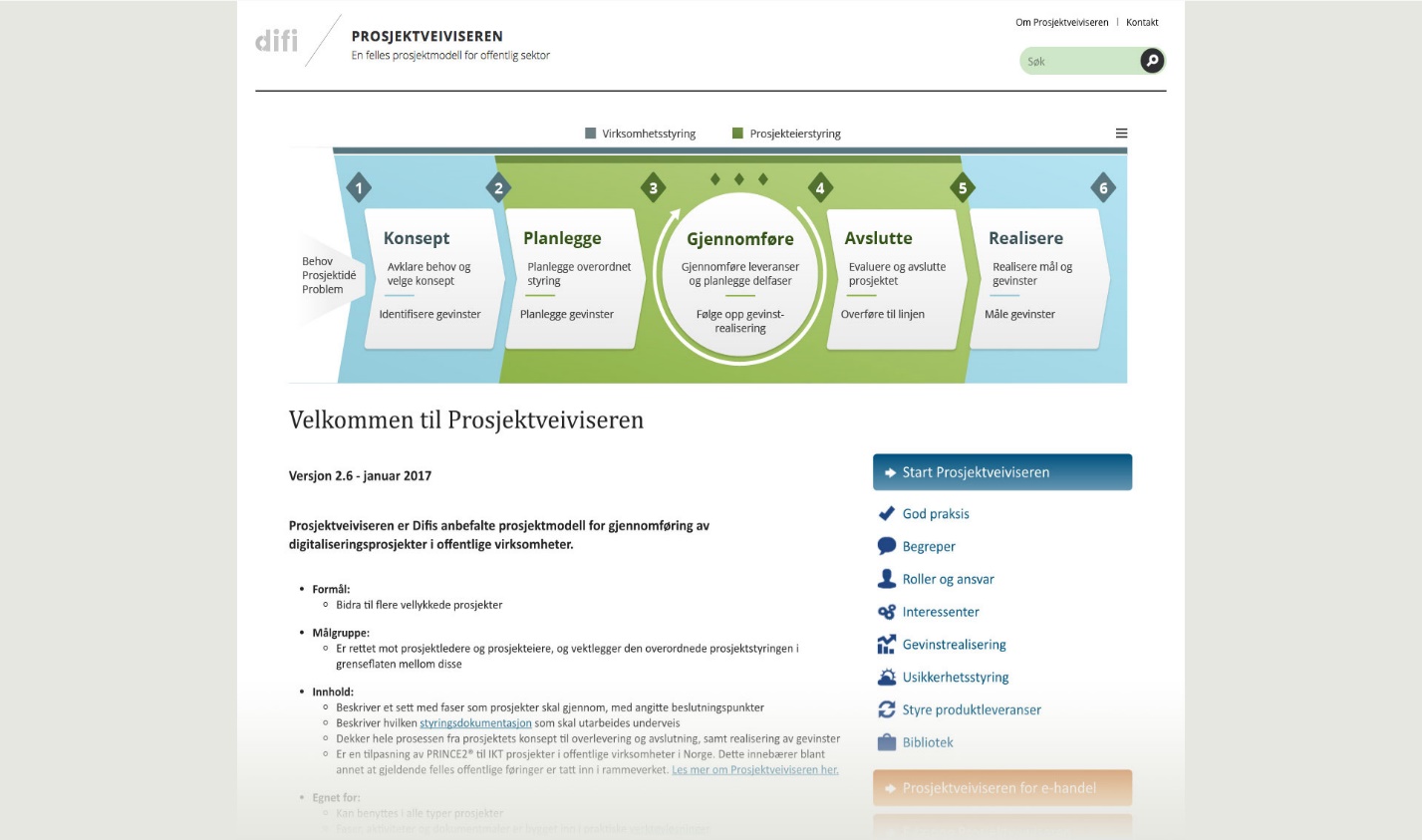 Prosjektnummer:Saksnummer:30510117/00366Behandlet dato: Behandlet av / Prosjekteier: Utarbeidet av: Gevinstansvarlig01.11.2017Sonja D. Ronning, PolitimesterEndre Verden, FDEBeslutning: <Godkjent / ikke godkjent / øvrige vurderinger må gjøres > Beslutning: <Godkjent / ikke godkjent / øvrige vurderinger må gjøres > Beslutning: <Godkjent / ikke godkjent / øvrige vurderinger må gjøres > Godkjent Godkjent Godkjent Signatur ved godkjenning (prosjekteier)Signatur ved godkjenning (prosjekteier)Signatur ved godkjenning (prosjekteier)Sonja D. RonningSonja D. RonningSonja D. RonningVersjonDatoEndringProdusentGodkjent1.016.10.2017Første versjonEndre VerdenSonja D. RonningVersjon distribuertDatoNavn1.017.10.2017BAS prosjektstyreBAS prosjektgruppeNavnTittel / avdelingAnsvar som gevinstansvarligEndre VerdenAvdelingsdirektør, FDEAnsvarlig for gevinstrealiseringsplanenSørger for at eventuelle gevinsteiere for enkeltgevinster blir identifisertFølger opp realismen i gevinstbildet (i samarbeid med gevinsteierne) og evt oppdaterer gevinstrealiseringsplanenFølger opp linjens forberedelser for å ta i bruk prosjektets produkter (i samarbeid med gevinsteierne)Iverksetter og følger opp gevinstrealiseringen etter hvert som prosjektet leverer sine produkterFølger opp gevinstrealiseringen også etter at prosjektet er avsluttet (i samarbeid med gevinsteierne)Ansvarlig for konseptevalueringsrapportenHvor gevinsten oppstårBeskrivelse av nyttevirkningBrutto gevinst i løsningens antatte levetidEgen virksomhetRedusert bemanning i politiet Funksjonell driftsenhet (FDE/OT) kan redusere bemanningen i forhold til dagens nivå, samtidig som småkriminaliteten reduseres.44 mill.Egen virksomhetØkt fagkompetanse i seksjon FDE/OT som følge av at en mer positiv opplevelse av arbeids-hverdagen vil gi bedre medarbeider-tilfredshet, og dermed på sikt lavere gjennomtrekk av personell, og dermed økt kompetansenivå i seksjonen.Kvalitativ gevinstAndre statlige virksomheterFærre straffesaker til domstolene –– reduserte kostnaderPolitiets forsterkede satsning på småkriminalitet vil gi redusert belastning på domstolene.10 mill.Andre statlige virksomheterRedusert belastning i kriminalomsorgen Redusert kriminalitet vil føre til redusert belastning på kriminalomsorgen.5 mill.Kommunal sektorIngen spesielle gevinster her0Privat næringslivForsikringsselskapene - lavere forsikringsutbetalingerForsikringsselskapene vil få lavere utbetalinger til innbyggere som har blitt utsatt for tyverier, men vil forhåpentligvis la dette komme forsikringstakerne til gode i form av reduserte forsikringspremier.0InnbyggereReduserte forsikringspremierLavere forsikringsutbetalinger hos forsikringsselskapene antas å føre til reduserte forsikringspremier. Kvalitativ gevinstInnbyggereBedre psykisk helse i befolkningenRedusert kriminalitet knyttet til tyverier fra innbyggernes hus og hager vil føre til større trygghet blant innbyggerne og bidra positivt til forbedret psykisk helse i befolkningen. Kvalitativ gevinstSUM59 mill.IDBeskrivelse av nyttevirkning Knyttet til produktAntall(f.eks. antall timer)Målenhet(f.eks. kr per time)Verdi i tusen kr per år (når full effekt)Gevinsteier(navn, org.enhet og stilling)Ø1Redusert bemanning i FDE/OT i forhold til dagens nivå. Alle10 årsverk800.000,- kr per årsverk8.000Tryggleik Famle(Seksjonsleder FDE/OT)Ø2Bortfall av drift- og forvaltningskostnader for gammel løsningProgramvareløsning, Infrastruktur1.200 timer500,- kr per time600Inga Sjangs(Avd.dir. IKT)SUMSUMSUMSUMSUM8.600IDBeskrivelse av nyttevirkning År 1(2018)År 2(2019)År 3(2020)År 4(2021)År 5(2022)År 6(2023)År 7(2024)År 8(2025)År 9(2026)År 10(2027)Sum gevinst over hele tiltakets levetidØ1Redusert bemanning i FDE/OT i forhold til dagens nivå.0001.6003.2004.8006.4008.0008.0008.00040.000Ø2Bortfall av drift- og forvaltningskostnader for gammel løsning 0004006006006006006006004.000Sum brutto nyttevirkning (B)0002.0003.8005.4007.0008.6008.6008.60044.000Drift- og forvaltningskostnader for ny løsning (D)008001.2001.2001.2001.2001.2001.2001.2009.200Netto nyttevirkning (B - D)00(800)8002.6004.2005.8007.4007.40015.40034.800IDBeskrivelse av nyttevirkningVerdi i tusen kr per år (når full effekt)Anvendelse i virksomheten(Budsjettreduksjon? Kvalitetsforbedring? Tjenesteutvikling? Kompetansebygging? Annet?)År startGevinsteier (navn, org.enhet og stilling)Ø1Redusert bemanning i FDE/OT i forhold til dagens nivå.5.000Redusert budsjett i FDE/OTGradvis fra 2021 til 2023Tryggleik Famle(Seksjonsleder FDE/OT)Ø1Redusert bemanning i FDE/OT i forhold til dagens nivå.3.000Utvikling av nye tjenester rettet mot nærmiljøet i spesielt utsatte bydeler.Gradvis fra 2022 til 2025Tryggleik Famle(Seksjonsleder FDE/OT)Ø2Bortfall av drift- og forvaltningskostnader for gammel løsning600Inngår som delvis dekning av drift- og forvaltningskostnader for ny løsningGradvis fra 2021 til 2022Inga Sjangs(Avd.dir. IKT)Virksomhet: DomstoleneVirksomhet: DomstoleneKontaktperson: Riksadvokat Will KnuseKontaktperson: Riksadvokat Will KnuseKontaktperson: Riksadvokat Will KnuseInvolvert dato: Aug./sept. 2017Involvert dato: Aug./sept. 2017IDBeskrivelse av nyttevirkningKnyttet til produktAntallMålenhetVerdi i tusen kr per år (når full effekt)År startV1Færre straffesaker til domstolene –– reduserte kostnaderAlle10Straffesaker1,2 mill.2020SUM ---1,2 mill.-Virksomhet: KriminalomsorgenVirksomhet: KriminalomsorgenKontaktperson: Innsatsleder Finn D. GodeKontaktperson: Innsatsleder Finn D. GodeKontaktperson: Innsatsleder Finn D. GodeInvolvert dato: 18.09.17Involvert dato: 18.09.17IDBeskrivelse av nyttevirkningKnyttet til produktAntallMålenhetVerdi i tusen kr per år (når full effekt)År startV2Redusert belastning i kriminalomsorgen Alle5Domfellelser0,6 mill.2020SUM ---0,6 mill.-IDBeskrivelse av hvem som får hvilken gevinstKnyttet til produktViktighet (lav, moderat, høy)Grunngi viktighetÅr startGevinsteier (navn, org.enhet og stilling)K1Reduserte forsikringspremier for innbyggerne – Lavere forsikringsutbetalinger hos forsikringsselskapene antas å føre til reduserte forsikringspremier for innbyggerne. AlleModeratDe senere årenes økning i forsikringspremiene har skapt stor forargelse i befolkningen. En reduksjon vil styrke den almene rettsoppfattelsen i befolkningen. 2020Dine P. EngerDirektør Forsikringsselskapenes bransjeforening K2Bedre psykisk helse i befolkningen – Redusert kriminalitet knyttet til tyverier fra innbyggernes hus og hager vil føre til større trygghet blant innbyggerne og bidra positivt til forbedret psykisk helse i befolkningen.AlleHøyPsykisk helse i befolkningen blir stadig trukket frem som et økende samfunnsproblem, og dette tiltaket vurderes å kunne gi vesentlige innsparinger på noe lengere sikt2021Bent Høie HelseministerHelsedepartementetK3Økt fagkompetanse i seksjon FDE/OT – En mer positiv opplevelse av arbeids-hverdagen vil gi bedre medarbeider-tilfredshet, på sikt lavere gjennomtrekk av personell og dermed økt kompetansenivå.AlleModeratPå sikt er bygging og vedlikehold av kompetanse svært viktig for politiets effektivitet, men denne påvirkes også av mange andre faktorer. 2020Tryggleik Famle SeksjonslederFDE/OTIDBeskrivelse av nyttevirkningTiltak i prosjektet for å realisere gevinstenAnsvar i prosjektet for gjennomføring av tiltaket (navn og stilling)Risikoprofil (lav, moderat, høy)Ø1Redusert bemanning i FDE/OT i forhold til dagens nivå. Forankring og støtte til omstillingsprosessen hos ledelsen.Sørge for grundig opplæring og hensiktsmessig bruk av de nye løsningene.Tryggleik Famle(Seksjonsleder FDE/OT)HøyØ2Bortfall av drift- og forvaltningskostnader for gammel løsningI forbindelse med etableringen av ny løsning/rutiner for drift og forvaltning må det også ryddes opp i gammel løsning/rutiner. Inga Sjangs(Avd.dir. IKT)LavV1Færre straffesaker til domstolene –– reduserte kostnaderFølge opp effekten gjennom dialogmøter, også etter at prosjektet er avsluttet.Endre Verden(Gevinstansvarlig)ModeratV2Redusert belastning i kriminalomsorgen Følge opp effekten gjennom dialogmøter, også etter at prosjektet er avsluttet.Endre Verden(Gevinstansvarlig)LavK1Som en følge av lavere forsikringsutbetalinger vil forsikringstakere kunne nyte godt av reduserte forsikringspremier.Kurs i forretningsetikk arrangert av Tilsynet for høg moral.Endre Verden(Gevinstansvarlig)HøyK2Bedre psykisk helse i befolkningenGod og samordnet informasjon om de tiltakene som iverksettes og de positive effektene av disse – gjennom media, samt på politiets og helsedepartementets nettsider.Endre Verden(Gevinstansvarlig)ModeratK3Økt fagkompetanse i seksjon FDE/OTGod kommunikasjon og involvering av de ansatte i FDE/OTTryggleik Famle(Seksjonsleder FDE/OT)LavIDBeskrivelse av hvem som får hvilken gevinstMåleenhet (saksbehandlingstid, brukertilfredshet osv.)Målemetode (brukerundersøkelse, restansemengde osv.)MålMåle-tidspunktResultatAvvikMåleansvarligK1Som en følge av lavere forsikringsutbetalinger vil forsikringstakere kunne nyte godt av reduserte forsikringspremier.Gjennomsnittlig premie for privat tyveriforsikring Forbrukerrådets årlige kartlegging2015-nivåNullpunkt3.200,-Forbrukerrådets statistikkavdelingK1Som en følge av lavere forsikringsutbetalinger vil forsikringstakere kunne nyte godt av reduserte forsikringspremier.Gjennomsnittlig premie for privat tyveriforsikring Forbrukerrådets årlige kartlegging2.900,-MidtveisForbrukerrådets statistikkavdelingK1Som en følge av lavere forsikringsutbetalinger vil forsikringstakere kunne nyte godt av reduserte forsikringspremier.Gjennomsnittlig premie for privat tyveriforsikring Forbrukerrådets årlige kartlegging2.500,-SluttForbrukerrådets statistikkavdelingK2Bedre psykisk helse i befolkningenOpplevd psykisk helse i befolkningenBrukerundersøkelse2015-nivåNullpunktScore 3,4Helsedirektoratet(Helsedirektør Krympe Køen)  K2Bedre psykisk helse i befolkningenOpplevd psykisk helse i befolkningenBrukerundersøkelseScore 3,7MidtveisHelsedirektoratet(Helsedirektør Krympe Køen)  K2Bedre psykisk helse i befolkningenOpplevd psykisk helse i befolkningenBrukerundersøkelseScore 4,2SluttHelsedirektoratet(Helsedirektør Krympe Køen)  K3Økt fagkompetanse i seksjon FDE/OT  Gjennomsnittlig erfaringsnivå fra operasjonell tjeneste i seksjon FDE/OTErfaringsbase   2015-nivåNullpunkt6,3 årTryggleik Famle(seksjonsleder FDE/OT)K3Økt fagkompetanse i seksjon FDE/OT  Gjennomsnittlig erfaringsnivå fra operasjonell tjeneste i seksjon FDE/OTErfaringsbase   7 årMidtveisTryggleik Famle(seksjonsleder FDE/OT)K3Økt fagkompetanse i seksjon FDE/OT  Gjennomsnittlig erfaringsnivå fra operasjonell tjeneste i seksjon FDE/OTErfaringsbase   8 årSluttTryggleik Famle(seksjonsleder FDE/OT)Muliggjørere / forutsetningerMuliggjør endringerVirksomhets-endringer / Tilretteleggings-endringForeløpige gevinster / effekter(slutt-)GevinsterVirksomhets-(del)mål